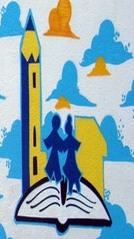       REPUBLIKA HRVATSKA, ŽUPANIJA ZAGREBAČKA      OSNOVNA ŠKOLA JOSIPA ZORIĆA Josipa Zorića 86, 10370 Dugo Selo      Tel: 01 2753 604,  01 2753 847  Fax: 01 2774 146                         skola@os-jzorica-dugo-selo.skole.hr                   	 O I B: 74844839446         I B A N: HR3423600001102124331______________________________________________________________________________KLASA: 112-01/22-02/1URBROJ: 238/07-07-22-01Dugo Selo, 10. lipnja 2022.TEKST NATJEČAJA__________________________________________________________________________Na temelju članka 107. Zakona o odgoju i obrazovanju u osnovnoj i srednjoj školi (˝Narodne novine br. 87/08., 86/09., 92/10., 105/10., 90/11., 5/12., 16/12., 86/12., 126/12., 96/13., 152/14., 7/17.,  68/18., 98/19. i 64/20.), Pravilnika o poslovima upravljanja i rukovanja energetskim postrojenjima i uređajima (NN 88/14 i 20/15), Pravilnika o načinu i postupku te vrednovanju i procjeni kandidata za zapošljavanje u osnovnoj školi i članka 57. Statuta, Osnovna škola Josipa Zorića, Josipa Zorića 86, 10370 Dugo Selo objavljuje dana 10. lipnja 2022. godineNATJEČAJza zasnivanje radnog odnosa- domar-ložač – 1 izvršitelj, na neodređeno, nepuno radno vrijeme, 20 sati tjedno.Uvjeti: Prema Zakonu o radu („ Narodne novine˝ br. 93/14., 127/17. i 98/19.), Zakonu o  odgoju i obrazovanju u osnovnoj i srednjoj školi (˝Narodne novine“ br. 87/08., 86/09., 92/10., 105/10., 90/11., 5/12., 16/12., 86/12., 126/12., 96/13., 152/14., 7/17., 68/18., 98/19. i 64/20.) i Pravilniku o odgovarajućoj vrsti obrazovanja učitelja i stručnih suradnika u osnovnoj školi („Narodne novine“ br. 6/19.)Posebni uvjeti:Svi kandidati moraju ispunjavati posebne uvjete propisane Pravilnikom o poslovima upravljanja i rukovanja energetskim postrojenjima i uređajima (NN 88/14, 20/15.)Kandidati zainteresirani za navedeno radno mjesto dužni su priložiti:-  Vlastoručno potpisanu prijavu na natječaj -  Životopis vlastoručno potpisan-  Dokaz o državljanstvu (preslika osobne iskaznice ili domovnice)-  Dokaz o završenoj srednjoj stručnoj spremi tehničke struke III. Ili IV. stupnja-  Uvjerenje o položenom ispitu za rukovatelja centralnim grijanjem prema posebnim propisima,  (kandidat koji nema položen ispit za rukovatelja centralnog grijanja dužan ga je položiti  u roku šest mjeseci od dana zasnivanja radnog odnosa)- Uvjerenje o nekažnjavanju nadležnog suda da se protiv podnositelja prijave ne vodi kazneni postupak ili da nije pod istragom za neko kazneno djelo iz članka 106. Zakona o odgoju i obrazovanju u osnovnoj i srednjoj školi (preslika, ne starija od dana objave natječaja).Kandidat isprave i dokumentaciju prilaže u neovjerenoj preslici s tim da je prije izbora, po pozivu Povjerenstva, dužan predočiti izvornike isprava i dokumentacije.Osoba koja se poziva na pravo prednosti pri zapošljavanju sukladno članku 102. Zakona o hrvatskim braniteljima iz Domovinskog rata i članovima njihovih obitelji (Narodne novine broj  121/17, 98/19 i 84/21, članka 48. stavku 1.-3. Zakona o civilnim stradalnicima iz Domovinskog rada (Narodne novine broj  84/21), članku 48. f Zakona o zaštiti vojnih i civilnih invalida rata (Narodne novine broj 33/92, 77/92, 27/93, 58/93, 2/94, 76/94, 108/95, 108/96, 82/01, 103/03, 148/13 i 98/19), članka 9. Zakona o profesionalnoj rehabilitaciji i zapošljavanju osoba s invaliditetom (Narodne novine broj 157/13, 152/14, 39/18 i 32/20) dužna je u prijavi na javni natječaj pozvati se na to pravo i uz prijavu priložiti svu propisanu dokumentaciju prema posebnom zakonu, a ima prednost u odnosu na ostale kandidate samo pod jednakim uvjetima.Osoba koja se poziva na pravo prednosti pri zapošljavanju sukladno članku 102. Zakona o hrvatskim braniteljima iz Domovinskog rata i članovima njihovih obitelji uz prijavu na natječaj dužna je priložiti sve dokaze o ispunjavanju uvjeta iz natječaja i ovisno o kategoriji u koju ulazi sve potrebne dokaze (članak 103.st.1. Zakona) dostupne na poveznici Ministarstva hrvatskih branitelja: https://branitelji.gov.hr/UserDocsImages//dokumenti/Nikola//Popis%20dokaza%20za%20ostvarivanje%20prava%20prednosti%20pri%20zapo%C5%A1ljavanju- %20ZOHBDR%202021.pdfOsoba koja se poziva na pravo prednosti pri zapošljavanju u  skladu s člankom 48. Zakona o civilnim stradalnicima iz Domovinskog rata uz prijavu na natječaj dužna je priložiti sve dokaze o ispunjavanju uvjeta iz natječaja te priložiti dokaze o ispunjavanju uvjeta za ostvarivanje prava prednosti pri zapošljavanju (članak 49.st.1.Zakona) dostupne na poveznici Ministarstva hrvatskih branitelja: https://branitelji.gov.hr/UserDocsImages//dokumenti/Nikola//Popis%20dokaza%20za%20ostvarivanje%20prava%20prednosti%20pri%20zapo%C5%A1ljavanju%20Zakon%20o%20civilnim%20stradalnicima%20iz%DR.pdfOsobni podaci kandidata prikupljaju se radi provedbe natječajnog postupka za zapošljavanje i neće se koristiti u druge svrhe. Prijavom na natječaj kandidati daju privolu za obradu osobnih podataka navedenih u svim dostavljenim prilozima odnosno ispravama za potrebe provedbe natječajnog postupka.Za kandidate prijavljene na natječaj koji ispunjavaju formalne uvjete natječaja provest će se prethodna provjera sposobnosti putem intervjua. Točna informacija o mjestu i vremenu održavanja prethodne provjere sposobnosti objavit će se na mrežnoj stranici škole. Ako kandidat ne pristupi prethodnoj provjeri sposobnosti, smatra se da je povukao prijavu na natječaj.Probni rad se ugovara na rok od 60 dana.Zamolbe sa životopisom i dokazima o ispunjavanju uvjeta potrebno je dostaviti na adresu škole:Osnovna škola Josipa Zorića, Josipa Zorića 86, 10 370 Dugo Selo, s naznakom ˝za natječaj˝ ili predati osobno.Natječajna dokumentacija se ne vraća nakon završetka natječaja.Rok za podnošenje prijava je 8 dana od dana objave, do 21.lipnja 2022. godine.Na natječaj se mogu javiti osobe oba spola.Nepotpune i nepravovremene prijave neće se razmatrati. Škola ne obavještava kandidate o razlozima zašto se netko ne smatra kandidatom natječaja.Rezultati natječaja bit će objavljeni u roku od 8 dana od donošenja odluke o izboru na mrežnoj stranici škole (www.os-jzorica-dugo-selo.skole.hr)__________________________________________________________________________								Ravnateljica								________________________								Mara Mamuza, dipl. defektolog